VSTUPNÍ ČÁSTNázev moduluModerní technologie frézováníKód modulu23-m-3/AP53Typ vzděláváníOdborné vzděláváníTyp moduluodborný praktickýVyužitelnost vzdělávacího moduluKategorie dosaženého vzděláníH (EQF úroveň 3)L0 (EQF úroveň 4)Skupiny oborů23 - Strojírenství a strojírenská výrobaKomplexní úlohaProfesní kvalifikacePlatnost standardu od29. 04. 2019Obory vzdělání - poznámky23-56-H/01 Obráběč kovů23-51-H/01 Strojní mechanik23-52-H/01 Nástrojař23-44-L/01 Mechanik strojů a zařízení23-45-L/01 Mechanik seřizovačDélka modulu (počet hodin)132Poznámka k délce moduluPlatnost modulu od30. 04. 2020Platnost modulu doVstupní předpokladyZvládnutí základního učiva a dovednosti z frézování 1. ročníku jako:základní druhy frézek a jejich hlavní částifrézovací nástrojeupínání nástrojůupínání obrobkůfrézování rovinných plochJÁDRO MODULUCharakteristika moduluCílem modulu je rozšířit znalosti a dovednosti žáků v oblasti moderních technologií frézování. Využívání nových nástrojů pro kvalitnější povrch opracovaných ploch, využívání dalšího příslušenství frézek. Osvojení si frézování rovinných a spojených ploch pravoúhlých, frézování drážek a osazení a frézování šikmých ploch.Část modulu bude probíhat ve školních dílnách.Očekávané výsledky učeníŽák:frézuje rovinné a spojené plochy pravoúhléměří kolmost úhelníkem, souběžnost stran posuvným měřítkem  správně upíná nástroje a obrobkydodržuje zásady BOZP a POfrézuje drážky průchozí a zapuštěnéměří drážky základními měřidly frézuje šikmé plochy úhlovými frézamifrézuje tvarové plochy tvarovými frézami, na otočném stole a podle orýsováníměří tvarové plochy měrkami a šablonamipoužívá přímé dělenífrézuje mnohohranyfrézuje na stole frézky a pomocí upínek upnuté složité tvaryfrézuje drážky na kuželu pomocí vyklopení vřetena dělicího přístrojeKompetence ve vazbě na NSK23-023-H Frézování kovových materiálů:Dodržování bezpečnosti práce, správné používání pracovních pomůcekMěření a kontrola délkových rozměrů, geometrických tvarů, vzájemné polohy prvků a jakosti povrchuUpínání nástrojů, polotovarů a obrobků a ustavování jejich polohy na různých druzích frézek, hoblovek, obrážeček a protahovačekObsluha frézek, hoblovek, obrážeček a protahovačekObsah vzdělávání (rozpis učiva)Obrábění frézováním:technická dokumentacemateriály k obráběníbezpečnost práce a ochrana zdraví při prácikvalita práce, výrobků, kontrolauplatnění na trhu práceUčební činnosti žáků a strategie výukysamostudium odborné literatury frézováníodborná přednáška na téma frézyaudiovizuální prezentace frézováníodborná přednáška na téma používané druhy frézek ve strojírenství s digitálním odměřovanímvyhledání ve Strojnických tabulkách značení jakosti ploch obrobených frézovánímvýroba zadané součásti frézovánímZařazení do učebního plánu, ročník2. ročníkVÝSTUPNÍ ČÁSTZpůsob ověřování dosažených výsledkůPraktické zkoušení – výsledek OV – vyrobený obrobek na frézceKritéria hodnoceníVýborný             88–100 %Chvalitebný      75–87 %Dobrý                 63–74 %Dostatečný        40–62 %Nedostatečný    0–39 %Doporučená literaturaStrojírenská technologie 2 – 2. díl – Koroze, základy obrábění, výrobní postupy. Autor: Miroslav HluchýPoznámkyObsahové upřesněníSpol - Spolupráce škol se zaměstnavateliMateriál vznikl v rámci projektu Modernizace odborného vzdělávání (MOV), který byl spolufinancován z Evropských strukturálních a investičních fondů a jehož realizaci zajišťoval Národní pedagogický institut České republiky. Autorem materiálu a všech jeho částí, není-li uvedeno jinak, je Projekt MOV. Creative Commons CC BY SA 4.0 – Uveďte původ – Zachovejte licenci 4.0 Mezinárodní.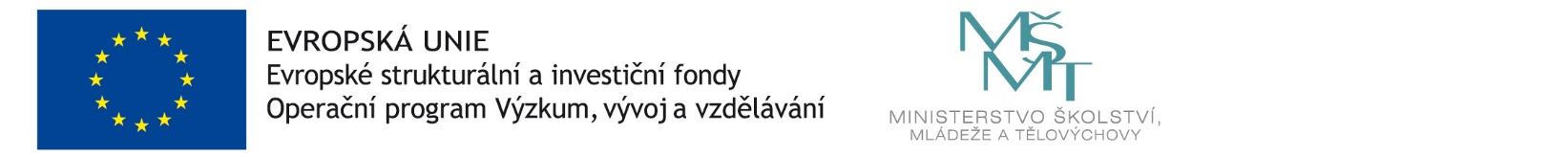 